Цели:повторить кодирование графической и текстовой информации, виды понятий, закономерности, правила техники безопасности; правила работы в графическом редакторе Paint;развивать логическое мышление и познавательный интерес; формировать навыки работы за компьютером;воспитывать самостоятельность при выполнении заданий.Тип урока: урок закрепления знаний.Оборудование: карточки с заданиями, карта путешествия, таблица результатов, презентация. Ход урокаI. Организационный момент урокаПодготовка учащихся класса к уроку.Сообщение темы и цели урока.Утром солнышко проснулось,
Всем ребятам улыбнулось.
Лучик теплый, золотой
На урок возьмем с собой.
Будет он нас согревать
И в учебе помогать.– Здравствуйте! Садитесь! Посмотрите друг на друга, улыбнитесь! Посмотрите на меня, улыбнитесь мне!– Ребята, вы любите путешествовать?Сегодня мы с вами «отправляемся в плавание по океану «Информатики».На доске висит карта, на которой изображены Остров Информации, Остров Логики и Компьютерный остров. На карте указаны начало и конец Регаты, а также прерывистой линией указан путь прохождения Регаты. На карте выделены: Бухта Двоичных Кодов, Бухта Измерения Кодирования, Бухта Зашифрованных Слов, Бухта Закономерности, Бухта форм мышления, Бухта Графического редактора Paint.Т.к. регата – это соревнования яхт, то участники игры будут «проплывать мимо островов» и «заплывать в указанные бухты».Пусть вам откроется чудесная картина:
Набрав ветра в тугие паруса,
Плывет по курсу наша бригантина,
Чтобы находить на свете чудеса.
А за бортом плывут куда-то страны;
Все, что ты узнал, увидел, расскажи…
Был юнгой ты, а станешь капитаном!
Ты честью бригантины дорожи!Регата проходит в несколько этапов. На каждом этапе предлагаются определенные задания. У каждого на столе изображение яхты, где указаны этапы, будут отмечаться результаты этапов. Учитель раздает карточки с заданиями.II. Закрепление Остров ИнформацииЭтап I. Бухта двоичных кодов Задание 1.Нарисовать изображение, которому будет соответствовать указанные в таблице слева двоичные коды отдельных строк (закрасить клетки справа)Если есть желание, можно высказаться, рассказать, как выполняли задания.Кроссворд для тех, кто быстро выполняет задания.Задание 2. По двоичному коду определите десятичный код каждой точи. Отметьте и последовательно соедините на координатной плоскости  эти точки.Ответ: КвадратЗадание 3. Переведите число 897 из десятичной системы счисления в двоичную.Ответ: 1110000001Этап II. Бухта измерения величинЗадание 1 Скорость чтения ученика 6 класса составляет приблизительно 160 символов в минуту. Какой объем информации (Кбайт) получит ученик, если он будет непрерывно читать в течение 30 минут?Ответ: 4, 7 КбайтЗадание 2.Сколько битов и сколько байтов в слове «КОМПЬЮТЕР»?Ответ: 9 байт, 72 битаЗадание 3 Какова наименьшая единица измерения информации? (бит)Какова следующая за байтом единица? (Кбайт)Этап III. Бухта Кодирования Таблица кодов азбуки МорзеЗадание 1Расшифруйте следующие записи, зашифрованные с помощью азбуки Морзе: ИнформатикаКомпьютерПередача информацииКодированиеЗашифрованная информацияЗадание2.В перечисленных словах необходимо заменить одну букву и получить слово, связанное с информатикой и компьютерами:БАНТ – БАЙТВАЗА – БАЗАВЫВОЗ – ВЫВОДИНТЕРНАТ – ИНТЕРНЕТКАНАТ – КАНАЛКИТ – БИТПИСК – ПУСКРИСК – ДИСКПРОБЕГ – ПРОБЕЛПРОФЕССОР – ПРОЦЕССОРШАПКА – ПАПКАА сейчас штиль, ветра нет. Послушаем шум прибоя. Релаксация.Остров ЛогикиЭтап IV. Бухта Закономерности Из лагеря вышли 5 туристов. Вася, Галя, Толя, Лена, Миша. Толя идет позади Миши, Лена позади Васи, но впереди Миши, Галя впереди Васи. В каком порядке идут ребята? (Галя, Вася, Лена, Миша, Толя)Определить закономерность в каждой последовательности чисел и продолжить их, вписав в каждую ещё 3 очередных числа:
а) 3 4 6 9 13 18 24 31 39 48 58
б) 16, 12, 15, 11, 14, 10 13 9 12 в) 1, 1, 2, 3, 5, 8, 13 21 34 55Этап V. Бухта Форм Мышления Задание 1. Подсчитать общее число треугольников в двух фигурах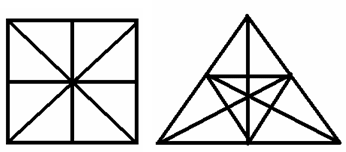 16 треугольников 28 треугольниковЗадание 2. Выделить попарно общие и единичные понятия: число, ученый, Репин, Байкал, художник, озеро, пять, Ньютон, Карпаты, Пушкин, горы, поэтКомпьютерный остров Этап VI. Бухта графического редактора PaintПовторение правил ТБ при работе с компьютером.Нарисовать рисунок в графическом редакторе (яхта).  Задача «Секрет пароля» 4 минуты (5 баллов)Один любопытный мальчик хотел попасть в некоторое секретное учреждение, вход в которое тщательно охранялся. Он притаился недалеко от входа и начал наблюдать за действиями охранника.
Охранник спросил первого подошедшего: «Двадцать два?»
– Одиннадцать, – ответил тот, и был немедленно впущен вовнутрь.
Второй посетитель получил от привратника другой вопрос: «Двадцать восемь?»
– Четырнадцать, – сказал он, проходя в здание.
«Всего и делов–то!»–подумал любопытный мальчик, смело рванув к двери и на вопрос «Сорок два?» – немедленно ответил: «Двадцать один».
Вместо того чтобы пропустить гостя, охранник нажал на кнопку тревожной сигнализации.
А какое число нужно было назвать в качестве отзыва?III. Подведение итогов, выставление отметокIV. Домашнее заданиеКроссворд, составить ребусы, кроссворд по информатике.Двоичный код строки изображенияРисунокРисунокРисунокРисунокРисунокРисунокРисунокРисунокРисунок001000000111000000101000000111000001000111111000111111000100001001100011№ точкиДвоичный кодДесятичный код251(101, 101)202(101, 10100)153(10100, 10100)104(10100, 101)55(101, 101)510152025303540А    .–    И     ..     Р    .–.    Ш – – – – Б–…Й.– – –С…Щ– –.–В.– –К–.–Т–Ъ.– –.–.Г– – .Л.–..У..–Ы–.– –Д– ..М – –Ф..–.Ь–..–Е.Н–.Х….Э..–..Ж…–О– – –Ц–.–.Ю..– –З– –..П.– –.Ч– – –.Я.–.–..–...–.– – –.–.– –.––..–.–.––.–– – –– –.– –.–..–..– ––..–..– –...–..–...–– – –..–..–...–.– – –.–.– –.––.–.....–.–– – ––.....–.– – –.– –.––....– –...–– – – –....–..–.– – –– –.––.–..–.–.–..–...–.– – –.–.– –.––.–....–.–Общие понятияЕдиничные понятия1.Числопять2.УченыйНьютон3.художникРепин4.озероБайкал5.горыКарпаты6.поэтПушкин